ИП Ахриева Ася Ауесовна председатель оргкомитета и организатор конкурса «Покорители вершин»360016, Кабардино-Балкарская Республика, г. Нальчик, ул. Оганьянца, д.16, телефон: +7 (962) 009-91-19, e-mail: asyaakhrieva1007@gmail.com,  ОКПО 0082080119, ОГРНИП 3 2 3 0 7 0 0 0 0 0 0 3 2 4 0, ИНН 070202744825 Утверждаю:«1» декабря 2023 годапредседатель оргкомитета, организатор конкурса «Покорители вершин»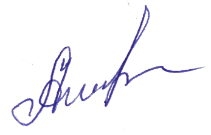 ИП Ахриева Ася Ауесовна  _________________________ПОЛОЖЕНИЕО Межрегиональном Конкурсе красоты и таланта «Покорители вершин»1. ОБЩИЕ ПОЛОЖЕНИЯ1.1. Конкурс красоты и таланта «Покорители вершин» (далее Конкурс) является социально значимым, благотворительным мероприятием.1.2. Конкурс направлен на социокультурную реабилитацию и интеграцию в обществолюдей с ограниченными возможностями здоровья, на развитие творческогопотенциала.1.3. Конкурс проводиться для девушек и женщин в инвалидных-колясках.2. ЦЕЛИ И ЗАДАЧИ КОНКУРСА КРАСОТЫ И ТАЛАНТА «Покорители вершин»2.1. Цели проведения Конкурса – интеграция молодёжи с ограниченными возможностямиздоровья в современное общество, социокультурная реабилитация и абилитация,формирование позитивного отношения в обществе к людям с инвалидностью,поддержка талантливой молодёжи из числа людей с ограниченными возможностямиздоровья.2.2. Задачи конкурса:- раскрытие талантов и внутренних качеств участниц;- снятие психологических барьеров;- вовлечение в различные аспекты общественной, культурной и иной жизнисовременного социума, лиц с ПОДА, которые по тем или иным причинам непринимают участие в конкурсе;- широкое освещение в СМИ Конкурса, для формирования позитивного отношения вобществе к людям с ограниченными возможностями здоровья;- привлечение к участию в Конкурсе специалистов высокого уровня, различнойнаправленности для помощи Участницам Конкурса в создании гармоничного образа;- демонстрация гармоничного образа – женской красоты «от внешнего квнутреннему», для формирования восприятия девушки в инвалидной коляске – какжены, матери будущих детей.3. УЧРЕДИТЕЛИ И ОРГАНИЗАТОРЫ КОНКУРСА3.1. Учредитель Конкурса: член Санкт-Петербургской  общественной организации инвалидов «На коляске без барьеров», член общественного совета при Министерстве молодежи Кабардино-Балкарской республики, ИП Ахриева А.А.3.2. Учредитель Конкурса обладает исключительным авторским правом на проведениевсех мероприятий Конкурса, в том числе:- использовать любые материалы о проведении Конкурса;- регламентировать аудио- и видеозапись, фото- и телевизионные съемки намероприятиях в рамках Конкурса;- использовать и распространять аудио-, видеозаписи и фотографии, произведенные вовремя проведения Конкурса, без выплаты гонораров участникам, исполнителям иколлективам;- предоставлять информацию о проведении Конкурса во всероссийские имеждународные оргкомитеты подобных конкурсов.- привлекать к организации Конкурса общественные организации, государственныеструктуры, социально ориентированный бизнес.3.3. Председатель оргкомитета формирует состав оргкомитета и предлагает его наутверждение учредителю Конкурса.3.4. Конкурс проводится при поддержке различных ветвей власти Кабардино-Балкарской Республики, коммерческих, общественных и творческих организаций и средств массовой информации. 4. РУКОВОДСТВО КОНКУРСОМ4.1. Общее руководство подготовкой и проведением Конкурса осуществляет оргкомитетКонкурса.4.2. Оргкомитет Конкурса решает следующие задачи:- разрабатывает и реализует план проведения Конкурса;- решает текущие вопросы проведения Конкурса;- подготавливает, издает и распространяет информационные материалы Конкурса;- определяет перечень мероприятий, входящих в программу Конкурса, порядок иобъемы их финансирования;- разрабатывает принципы работы и критерии оценок жюри Конкурса;- приглашает консультантов и режиссерско-постановочную группу;- приглашает для осуществления информационной поддержки и освещения Конкурсаразличные средства массовой информации;- проводит работу по привлечению финансовых, организационных, материальных,технических и других ресурсов для обеспечения качественного проведения Конкурса;- предоставляет информацию о проведении Конкурса во всероссийские имеждународные оргкомитеты соответствующих Конкурсов;- определяет Призовой фонд Конкурса, награждение в номинациях, общее награждениеучастниц Конкурса.5. УСЛОВИЯ УЧАСТИЯ В КОНКУРСЕ5.1. В конкурсе могут принимать участие девушки, и женщины передвигающиеся наинвалидной коляске, в возрасте от 18 – 49 лет.5.2 Участницы оцениваются в двух возрастных категориях: категория «Мисс Покорители Вершин 2024» - от 18 до 35 лет; категория «Леди Покорители Вершин 2024» - от 36 до 49 лет.5.3. В каждой категории участвуют не менее 6 финалисток;5.4. Оргкомитет Конкурса оставляет за собой право оставить одну возрастаю категорию,участвующую в конкурсе, в случае подачи Анкет на участие не соответствующее п. 5.3.Положения о Конкурсе;5.6. Общее количество финалисток от 12 до 20 человек.5.7. Критерии отбора:- умение самостоятельно передвигаться на инвалидной коляске;- четкая, разборчивая речь;- культура общения;- наличие творческих способностей (прикладное искусство, музыка, хореография, театри прочие виды);- обаяние;- общее состояние здоровья – позволяющее участвовать в Конкурсе на всех его этапах;5.8. Для участия в Конкурсе претенденткам необходимо заполнить анкету, размещеннуюна страницах Конкурса, а также выполнить задания в сроки указанныеорганизаторами.5.9. Факт размещения анкеты на сайте Конкурса подтверждает принятие претенденткойусловий данного положения, а также согласие на обработку и использование еёперсональных данных.5.10. Участие в Конкурсе осуществляется на бесплатной основе.5.11. Участницы Конкурса присутствуют на организационных совещаниях, репетициях итренировках в соответствии с установленным оргкомитетом Конкурса планом-графиком.5.12. При подготовке к Конкурсу Участницы должны следовать рекомендацияморгкомитета, режиссёра, постановщика и хореографа.5.13. Участницы Конкурса самостоятельно подготавливают «Визитную карточку» инациональный костюм.5.14. Трансфер до Нальчика и проживание конкурсантки оплачиваютсамостоятельно.5.15. Оргкомитет конкурса будет содействовать в выборе выгодного варианта длякомфортного проживания участниц.5.16. Организатор конкурса обеспечивает трансфер на все мероприятия в рамкахсогласованной культурно- туристической программы.5.17. Организатор конкурса обеспечивает трансфер на площадку конкурса.6. ПОРЯДОК ПРОВЕДЕНИЯ КОНКУРСА6.1. На первом собрании оргкомитета утверждается дата начала и окончания Конкурса,количество, продолжительность и конкурсное содержание этапов.6.2. Описание этапов Конкурса:1 этап – регистрация Участниц на сайте Конкурса и заочный отбор по результатам присланных анкет, а также выполненных заданий.2 этап – для финалисток Конкурса организуется постановка и репетиция совместноготанца, проведение профессиональной фотосессии в определяемых оргкомитетомобразах. Интернет-голосование за финалисток Конкурса;3 этап – подготовка к финалу Конкурса, финал Конкурса.6.3. Оргкомитет оставляет за собой право в безапелляционном порядке исключить изчисла Участниц девушек, предоставивших недостоверные сведения, не выполняющихплан-график Конкурса, нарушающих правила и положения документов,регламентирующих порядок проведения Конкурса, дискредитирующих своимипоступками звание Участницы Конкурса, невыполнения программы подготовки кКонкурсу, а также в случае допущения Участницей иных нарушений, препятствующихнадлежащему проведению Конкурса.Оргкомитет Конкурса может дисквалифицировать Участницу, если в процессеголосования в сети Интернет будут выявлены попытки искусственного увеличенияколичества голосов (голосование с использованием программных средств и технологий).6.4. Оргкомитет по итогам заочного кастинга отбирает не более двадцати финалисток.6.5. Оргкомитет оставляет за собой право менять или корректировать условияпроведения Конкурса с обязательной публикацией обновлений на официальныхстраницах Конкурса.6.6. Оргкомитет определяет Конкурсную программу и публикует её на официальныхстраницах Конкурса.7. УСЛОВИЯ ПРОВЕДЕНИЯ КОНКУРСА И КРИТЕРИИ ОЦЕНОК ЖЮРИ7.1. Финал Конкурса представляет собой театрализованное представление, котороесопровождается выступлениями профессиональных исполнителей и художественныхколлективов, и состоит из конкурсных заданий, детальное содержание которыхфиналистки узнают по прохождению подготовки к Конкурсу.7.2. Финалистки конкурса самостоятельно подготавливают костюм на тематическуютему, заданную организаторами; также самостоятельно подготавливают видео-визиткусоответствующую параметрам, указанным организаторами, в процессе подготовки кКонкурсу.8. ЖЮРИ КОНКУРСА8.1. Решение о составе жюри финала Конкурса принимается организатором Конкурса порекомендации оргкомитета.8.2. В состав жюри входит председатель и его заместитель, а также другие члены жюри8.3. В состав жюри формируется из числа представителей руководства Кабардино-Балкарской Республики, различных ветвей власти, представителей спонсоровКонкурса, членов общественных движений и организаций, профессионалы из областикультуры и искусства. Для участия в составе жюри могут быть приглашены победителидругих аналогичных Конкурсов прошлых лет.8.4. Жюри имеет право выносить суждения, давать рекомендации участницам по итогамих выступления на всех этапах Конкурса.8.5. По результатам выступления участниц жюри определяет победителей Конкурса.8.6. Форма определения результатов – закрытое голосование.8.7. В случае одинакового количества голосов председатель жюри имеет право на одиндополнительный голос.8.8. Решение жюри является окончательным и пересмотру не подлежит.8.9. Члены жюри финала Конкурса имеют право принимать решение о присуждении илине присуждении званий по отдельным или дополнительным номинациям в зависимостиот результатов выступлений участниц.9. ОПРЕДЕЛЕНИЕ ПОБЕДИТЕЛЕЙ И НАГРАЖДЕНИЕ УЧАСТНИЦКОНКУРСА9.1. Победители определяются по результатам выступлений участниц на мероприятиях в рамках финальной недели Конкурса и выступлений в день финала. Баллы за участие в мероприятиях в рамках финальной недели будут выставляться экспертами и членами оргкомитета по пятибальной системе. 9.2. Результат каждой участницы определяется сложением суммы баллов, полученных в рамках мероприятий финальной недели Конкурса и дня финалаконкурса.9.3. Оценки участницам Конкурса за выступления в составе коллектива определяютсяисключительно уровнем индивидуальных способностей участницы.9.4. Победительницами Конкурса становятся участницы, показавшие наилучшиерезультаты.9.5. Основные номинации Конкурса:- «Мисс Покорители Вершин». Победительницей в данной номинации становится Участница,прошедшая финал Конкурса и набравшая максимальную сумму баллов.- «Вице-мисс Покорители Вершин». Победительницей в данной номинации становитсяУчастница, прошедшая финал Конкурса и занявшая второе место по сумме набранныхбаллов.- «Вторая Вице-мисс Покорители Вершин». Победительницей в данной номинации становитсяУчастница, прошедшая финал Конкурса и занявшая третье место по сумме набранныхбаллов.- «Леди Покорители Вершин». Победительницей в данной номинации становится Участница,прошедшая финал Конкурса и набравшая максимальную сумму баллов.- «Вице-леди Покорители Вершин». Победительницей в данной номинации становитсяУчастница, прошедшая финал Конкурса и занявшая второе место по сумме набранныхбаллов.- «Вторая Вице-леди Покорители Вершин». Победительницей в данной номинации становитсяУчастница, прошедшая финал Конкурса и занявшая третье место по сумме набранныхбаллов.- «Королевский выбор». Победительницей в данной номинации становится Участница,прошедшая финал Конкурса и выбранная победительницами членами оргкомитета.- «Зрительские симпатии». Победительницей в данной номинации становитсяУчастница, прошедшая финал Конкурса и набравшая максимальное количество баллов взрительском голосовании, организуемом в финале Конкурса на площадке егопроведения.- «Интернет голосование». Победительницей в данной номинации становитсяУчастница, прошедшая финал Конкурса и набравшая максимальное количество баллов вонлайн голосовании.9.6. Оргкомитет вправе вводить дополнительные номинации Конкурса.9.7. Все финалистки конкурса награждаются дипломами Конкурса.9.8. Организаторы учреждают призы для каждой номинации.9.9. Победительница в каждой номинации может быть направлена представлятьучредителей и организаторов Конкурса на внешних подобных конкурсах.9.10. Учредители Конкурса, органы государственной власти и местного самоуправления,средства массовой информации, спонсоры Конкурса вправе учредить свои специальныепризы, о чем должен быть проинформирован оргкомитет Конкурса.10. СПОНСОРЫ КОНКУРСА10.1. Спонсорами Конкурса считаются юридические или физические лица, оказавшиефинансовую, организационную, техническую или другую помощь Конкурсу поконкретным направлениям.10.2. Спонсор Конкурса – юридическое или физическое лицо, внесшее целевой вклад вденежной или иной форме для проведения мероприятий в рамках Конкурса.10.3. Информационный спонсор Конкурса – средство массовой информации,осуществляющее освещение Конкурса и его мероприятий, доступными ему средствами собязательным представлением генеральных спонсоров Конкурса.